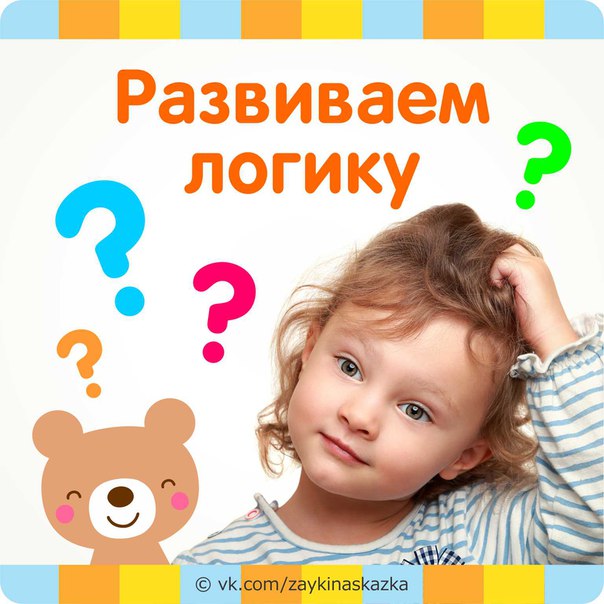 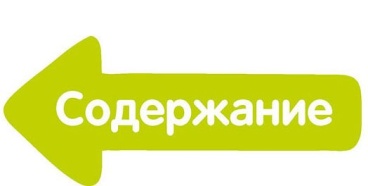 
Жираф, крокодил и бегемот жили в разных домиках. 
Жираф жил не в красном и не в синем домике. 
Крокодил жил не в красном и не в оранжевом домике. 
Догадайся, в каких домиках жили звери? 
___________________________________ 
Три рыбки плавали в разных аквариумах. 
Красная рыбка плавала не в круглом и не в прямоугольном аквариуме. 
Золотая рыбка — не в квадратном и не в круглом. 
В каком аквариуме плавала зеленая рыбка? 
___________________________________ 
Жили-были три девочки: 
Таня, Лена и Даша. 
Таня выше Лены, Лена выше Даши. 
Кто из девочек самая высокая, а кто самая низкая? 
Кого из них как зовут? 
___________________________________ 
У Миши три тележки разного цвета: 
Красная, желтая и синяя. 
Еще у Миши три игрушки: неваляшка, пирамидка и юла. 
В красной тележке он повезет не юлу и не пирамидку. 
В желтой — не юлу и не неваляшку. 
Что повезет Мишка в каждой из тележек? 
___________________________________ 
Мышка едет не в первом и не в последнем вагоне. 
Цыпленок не в среднем и не в последнем вагоне. 
В каких вагонах едут мышка и цыпленок? 
___________________________________ 
Стрекоза сидит не на цветке и не на листке. 
Кузнечик сидит не на грибке и не на цветке. 
Божья коровка сидит не на листке и не на грибке. 
Кто на чем сидит? 
(лучше все нарисовать) 
___________________________________ 
Алеша, Саша и Миша живут на разных этажах. 
Алеша живет не на самом верхнем этаже и не на самом нижнем. 
Саша живет не на среднем этаже и не на нижнем. 
На каком этаже живет каждый из мальчиков? 
___________________________________ 
Ане, Юле и Оле мама купила ткани на платья. 
Ане не зеленую и не красную. 
Юле — не зеленую и не желтую. 
Оле — не желтое и не красное. 
Какая ткань для какой из девочек? 
___________________________________ 
В трех тарелках лежат разные фрукты. 
Бананы лежат не в синей и не в оранжевой тарелке. 
Апельсины не в синей и в розовой тарелке. 
В какой тарелке лежат сливы? 
А бананы и апельсины? 
___________________________________ 
Под елкой цветок не растет, 
Под березой не растет грибок. 
Что растет под елкой, 
А что под березой? 
___________________________________ 
Антон и Денис решили поиграть. 
Один с кубиками, а другой машинками. 
Антон машинку не взял. 
Чем играли Антон и Денис? 
___________________________________ 
Вика и Катя решили рисовать. 
Одна девочка рисовала красками, 
а другая карандашами. 
Чем стала рисовать Катя? 
___________________________________ 
Рыжий и Черный клоуны выступали с мячом и шаром. 
Рыжий клоун выступал не с мячиком, 
А черный клоун выступал не с шариком. 
С какими предметами выступали Рыжий и Черный клоуны? 
___________________________________ 
Лиза и Петя пошли в лес собирать грибы и ягоды. 
Лиза грибы не собирала. Что собирал Петя? 
___________________________________ 
Две машины ехали по широкой и по узкой дорогам. 
Грузовая машина ехала не по узкой дороге. 
По какой дороге ехала легковая машина? 
А грузовая? https://vk.com/zaykinaskazka